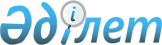 О создании рабочей группы по вопросам формирования здорового образа жизниРаспоряжение Премьер-Министра Республики Казахстан от 29 декабря 2006 года N 374-р



      В целях реализации пункта 1 Плана мероприятий по комплексному подходу к формированию здорового образа жизни, утвержденного 
 распоряжением 
 Премьер-Министра Республики Казахстан Д. Ахметова от 9 августа 2006 года N 225-р, создать рабочую группу по вопросам формирования здорового образа жизни в следующем составе:

Омаров               -  вице-министр здравоохранения Республики



Кадыр Токтамысович      Казахстан, руководитель

Исмаилов             -  директор Департамента



Жумагали Казыбаевич     лечебно-профилактической



                        работы Министерства здравоохранения



                        Республики Казахстан, заместитель



                        руководителя

Аскаров              -  заместитель председателя Комитета



Альберт Мухтарович      государственного санитарно-



                        эпидемиологического надзора



                        Министерства здравоохранения Республики



                        Казахстан, заместитель руководителя

Тулебаев             -  директор республиканского государственного



Казбек Агабылович       казенного предприятия "Национальный центр



                        проблем формирования здорового образа



                        жизни" Министерства здравоохранения



                        Республики Казахстан, секретарь

Кульназаров          -  председатель Комитета по спорту



Анатолий Кожекенович    Министерства туризма и спорта Республики



                        Казахстан

Бекниязов            -  директор Департамента экологических



Булат Кабыкенович       проблем, науки и мониторинга Министерства



                        охраны окружающей среды



                        Республики Казахстан

Кожумратов           -  директор Департамента ветеринарии



Асылбек Аубакирович     Министерства сельского хозяйства Республики



                        Казахстан

Утешев               -  директор Департамента молодежной политики



Нурлан Сулейменович     Министерства образования и науки Республики



                        Казахстан

Куанышбаев           -  заместитель директора Департамента



Ермек Мекебайулы        подзаконных актов Министерства юстиции



                        Республики Казахстан

Умирбаев             -  начальник отдела организационно-правовой



Ерик Сламбекович        работы и документационного обеспечения



                        Комитета информации и архивов Министерства



                        культуры и информации Республики Казахстан

Аканов               -  начальник Департамента кадровой работы



Асет Аубаевич           Министерства внутренних дел Республики



                        Казахстан

Рамазанова           -  начальник отдела реабилитации инвалидов и



Динара Каирбековна      развития социальных услуг Департамента



                        социальных нормативов и реабилитации



                        инвалидов Министерства труда и социальной



                        защиты населения Республики Казахстан

Ельжанов             -  начальник филиала центрального спортивного



Куандык Ескермесович    клуба Министерства обороны Республики



                        Казахстан города Астаны

Манасбаева           -  главный специалист отдела здравоохранения



Шолпан Сагинбековна     управления здравоохранения и социальной



                        защиты населения Департамента планирования



                        расходов социальной сферы Министерства



                        экономики и бюджетного планирования



                        Республики Казахстан

Аксакалов            -  заместитель акима Жамбылской области



Кумар Ергибаевич

Аманшаев             -  заместитель акима города Астаны



Ермек Амирханович

Жумабекова           -  заместитель акима Павлодарской области



Рысты Маговьяновна

Сейдуманов           -  заместитель акима города Алматы



Серик Турарович

Ажгулова             -  заместитель директора государственного



Кашура Мухтаровна       учреждения "Департамент здравоохранения



                        Западно-Казахстанской области"

Кадирова             -  координатор Детского фонда Организации



Айгуль Шариповна        Объединенных Наций (ЮНИСЕФ) по программе



                        "Здоровье и развитие молодежи, профилактика



                        ВИЧ/СПИД"

Махмудова            -  специалист агентства Соединенных Штатов



Шолпан                  Америки по международному развитию (ЮСАИД)



                        по программам здравоохранения

Жумадил              -  координатор здравоохранения Всемирного



Бактыбек                банка по вопросам образования

Ещанова              -  руководитель частного учреждения "Умай"



Айнур

Мольдира             -  заместитель председателя республиканского



Бекжан                  общественного объединения "Молодежь за



                        здоровый образ жизни"

Дворецкий            -  заместитель председателя правления



Владимир Яковлевич      общенационального союза предпринимателей и



                        работодателей Казахстана "Атамекен"




      2. Рабочей группе в срок до 1 июня 2007 года выработать и представить на рассмотрение в Правительство Республики Казахстан предложения по созданию единой эффективной системы формирования здорового образа жизни в Республике Казахстан.

      

Исполняющий обязанности




         Премьер-Министра


					© 2012. РГП на ПХВ «Институт законодательства и правовой информации Республики Казахстан» Министерства юстиции Республики Казахстан
				